VOYAGER PICKLEBALL BOARD MEETING NOVEMBER 21, 202010 AMLOCATION: COURTYARDCALL TO ORDEROpening Remarks from PresidentCOVID and Voyager PickleballOutside players/guestsLots of changes but sNll have courts for our use Roll CallCHANGES / ADDITIONS TO AGENDA Approval of minutes from last meeNng Treasurer report Judy CameronOLD BUSINESSRaNng commiSee recommendaNons for raNng new candidates NEW BUSINESSSecretary PosiNonBOARD MEMBER REPORTSVice President report John Mosher1) OperaNng protocol for 2021 season2) Court usage for morning play, structured play, evening play, weekend play ....includingprovisions for clinics, raNng system, private lessons, singles games.Treasurer Judy CameronCourt Maintenance Darwin Pugmire1) COVID play2) Signup sheets3) Club provided balls4) Court raNng signs and schedule5) List of future capital improvements for Deb6) MeeNng with Geoffrey and Deb. Social Distancing, Mask usage7) Headband vs net replacementMaintenance Report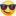 Player improvement Nancy Pound Structured Play John Mosher Tournament Coordinator Karen TraNak RaNng CommiSee Walt Tormohlen Social Coordinator Peggy DouglasBeginner Classes Jane GilmoreOther Business Adjourn11